    29th Idaho Rare Plant Conference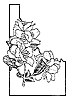  Idaho Native Plant Society Held at Idaho Dept. of Fish and Game15950 N. Gate BlvdNampa, Idaho 83687February 25 (starting at noon)-27, 2020REGISTRATION FORMName:  ______________________________________________________________                                                                                                                                        Organization:  _________________________________________  Chapter:  _______________                                                                Address:  _______________________________________________________________                                                                                                                                            City:                                                              State: ____________   Zip: __________                           Phone:                                                           Email: _____________________________                                                         The conference will include a poster session. If you would like to have a poster at the conference please contact Mike Mancuso (mmancuso219@hotmail.com). He will send you a short bio-sketch and abstract form to fill out and can answer any questions regarding the poster session. The deadline for submitting the form is 12/31/2019.__________________________________________________________________________                                                                                            Registration Fee:  Includes scientific presentations, agency updates, plant ranks, conference materials, all snacks and hot beverages during the conference, poster display, a field trip looking for Primrose, and SWAG! INPS member @ $50.00				     Total    ______Student @ $25.00					     Total    ______Non-member @ $60.00				  	     Total    ______*After FEBRUARY 9th    -add $10 for late registration           	      Total    ______Attend field trip for Primrose Friday morning 2/28/20 (weather permitting)__________________________________________________________________________Dinner Fee:   A banquet dinner provided by Sa-wad-dee Thai Restaurant will be held at Idaho Dept. of Fish and Game (Nampa).  We need a RSVP for dinner by 2/15/20. The banquet speaker will be Dr. Jim Cane - recently retired from the USDA Pollinating Insect Research Unit at Utah State University, Logan, Utah. His talk is "A tour about natural histories of our wild bees and some of their entrancing activities at Idaho wildflowers." Banquet dinner Wednesday—$25.00 per person	Total    ______ Additional dinner guest—$25.00 per person	Total    ______   Vegetarian entrée    Vegan     Gluten Free   (circle)__________________________________________________________________________                                                                                            Would you like to—Attend a NO HOST dinner on Tuesday evening at Fiesta Guadalajara, Nampa?Attend a NO HOST dinner on Thursday evening at the Reef, Boise?__________________________________________________________________________TOTAL CONFERENCE FEES (include Registration and Dinner fees):	Total  _______	Please pay by PayPal or mail—send check to: INPS RPC, c/o Janet Bala, 146 S. 17th Ave, Pocatello, Idaho 83201If you would like to became an INPS member join online at www.idahonativeplants.org 